Муниципальное учреждение дополнительного образования«Детская музыкальная школа» пгт. УсогорскМетодическая разработка урока по сольфеджиопо теме: «Гармонический мажор и минор» Составитель: Чехова Алёна Геннадьевна, преподаватель музыкально-теоретических дисциплин МУДО «ДМШ» пгт. Усогорскп. Усогорск2021АннотацияРазработка данного урока предназначена для изучения обучающимися особенностей гармонических ладов мажора и минора, выявления между ними сходства и различия, закрепления музыкально-слуховых ощущений и восприятия ладотональных взаимоотношений в музыкальных произведениях. Урок раскрывает обучающимся более разнообразную палитру музыкальных красок, расширяет кругозор их теоретических знаний. А так же помогает обучающимся:развивать пространственное мышление, наблюдательность,активизировать мыслительную деятельность,сформировать способность детей общаться друг с другом и с преподавателем,сформировать умения применять теоретические знания на практике.Это урок изучения и первичного закрепления новых знаний обучающихся в комплексе.Пояснительная записка.Виды мажора и минора – это одна из интересных основных тем в курсе сольфеджио. Опыт показывает, что существуют проблемы в усвоении этой темы обучающимися ДМШ. Нередко ученики затрудняются ответить, что происходит со звуками в том или ином виде мажора или минора. Ещё одна очень распространенная ошибка связана с гармоническими ступенями мажора и минора. Думаю, что все преподаватели сталкивались в своей практике с подобными ответами учеников: "Гармонический мажор – это мажор с повышенной, пониженной шестой (или седьмой?) ступенью". Подобные ответы являются скорее закономерностью, а не случайностью. Дети сложно осознают, что происходит со ступенями в ладу при их гармонической альтерации и постоянно путаются в ответах.Гармоничное развитие музыкального слуха, музыкальной памяти, мышления обучающихся в классе сольфеджио может быть осуществлено лишь в том случае, если все формы работы, предусмотренные программой, будут находиться между собой в тесной взаимосвязи. При этом основными, определяющими формами работы являются: сольфеджирование, слуховой анализ, творческие задания, музицирование, анализ музыкальных произведений. Теоретические знания, получаемые обучающимися в процессе уроков, должны быть связаны с практическими навыками. Знание теоретических основ способствует воспитанию музыкального мышления обучающихся, вырабатывает сознательное отношение к изучаемым музыкальным явлениям. Но любое явление в музыке не может быть осмыслено вне связи с его конкретным звуковым выражением. Поэтому одной из важнейших задач преподавателя сольфеджио является выработка у обучающихся слуховых представлений. Вся теоретическая работа должна опираться на внутренние слуховые представления, наличие которых играет огромную роль в процессе обучения музыке. Они необходимы для успешной исполнительской практики обучающихся, а также для дальнейшей деятельности как музыканта - профессионала, так и любителя.Данный урок был проведен с обучающимися 6-го класса. Были применены следующие формы работы: речевые, ритмические и интонационные упражнения, анализ музыкальных примеров и беседа о музыкальных образах и средствах выразительности, работа с нотной записью, пульсация - тактирование, дирижирование, импровизация.Творческие задания и импровизация на уроке, способствовали закреплению теоретических знаний, умению применять их в практических упражнениях, развитию творческих способностей, инициативе обучающихся.Конспект занятияТема: Гармонический мажор и минор.Тип урока: урок изучения и первичного закрепления новых знанийВид урока: комбинированныйФорма урока: групповаяПродолжительность урока: 45 мин.Класс: 6Возраст обучающихся: 12 - 13 летОснащение урока: Проектор, экран,  колонки, ноутбук, фортепиано.Цели урока: Познакомить обучающихся с особенностями гармонического  мажора, в сравнении с гармоническим  минором.Задачи урока:Образовательные:Закрепить полученные знания о видах мажора и минора.Отработать умение определять на слух натуральные и гармонические лады мажора и минора.Проверить правильность написания видов мажора от звука.Развивающие:Развивать активность, навыки самостоятельного решения проблемы.Развивать музыкальные способности, творческое воображение, мышление.Развивать умение работать в группе, помогать друг другу в поиске решения поставленной задачи.Развивать  ладоинтонационный слух.ВоспитательныеВоспитывать самостоятельность, ответственное отношение к предмету.Основные методы, применяемые в ходе занятия: Методы мотивации: поощрение  и эмоциональное стимулирование (поддержка, подбадривание, доброжелательность, открытость).Методы организации познавательной деятельности: словесный (пирамида проблемных вопросов, элементы импровизации), объяснение новых теоретических сведений, беседа - для связи учебного материала с личным опытом обучающихся и  с имеющимися у них знаниями; наглядный (показ преподавателя (голосовое воспроизведение элементов музыкального языка), показ у доски, на инструменте (фортепиано), демонстрация слайдов на экране), репродуктивный (повторение за преподавателем, имитация, идентификация), позволяющий обеспечить обратную связь и самоконтроль  обучающихся .Методы практической работы: показ приёмов исполнения, метод упражнения, определение и анализ музыкальных элементов на слух, сравнение и сопоставление.Методы контроля и коррекции: наблюдение, контроль преподавателя, самоконтроль, рефлексия, подведение итогов.Образовательные технологии:личностно-ориентированные (опора на субъективный познавательный опыт обучающихся);здоровьесберегающие (учет индивидуальных особенностей детей, равномерное распределение во время урока различных видов деятельности);информационно-коммуникативные (использование ТСО).Оснащение урока:Дидактический материал:Слайды с изображением гармонических звукорядов.Слайды с изображением музыкальных фрагментов для пенияНотный материал:Н. А. Римский-Корсаков фрагмент из оперы «Ночь  перед  рождеством» М. Ипполитов-Иванов «Тюркские  фрагменты»Д. Верди хор из оперы «Набукко»Технологическая карта урокаЗаключение.С гармоническим минором обучающиеся знакомятся ещё в младших классах. Их слух уже имеет в своей памяти музыкально-ладовые ощущения восприятия. А вот с гармоническим мажором дети знакомятся многим позжеГармонический мажор — разновидность звукоряда мажорного лада, характерной особенностью которого, отличающей его от натурального мажора, является пониженная шестая ступень. С помощью этой пониженной VI ступени можно построить интервалы, идентичные минору, например, увеличенную секунду (ув. 2) на VI ступени и обратить её в ум. 7.Гармонический мажор довольно широко распространен в музыке ряда восточных народностей (например, в Армении, Иране и других странах). Он также нередко используется и в профессиональной музыке, в частности в целях своеобразной стилизации, а именно — для создания «восточного» колорита благодаря увеличенной секунде между VI и VII ступенями, придающей звукоряду ориентальный колорит.Вы познакомились с другим гармоническим ладом – гармоническим мажором. Если на слух вы не уловили нюансы звучания, и разницу между гармоническими мажором и минором - не расстраивайтесь — это придёт со временем.Список литературы:1. Агажанов А. «Курс сольфеджио», вып.2. М. 1973.2. Давыдова Е. В. «Методика преподавания сольфеджио». М. 19863. Жусубалиев Б. «Сольфеджио» I часть. Одноголосие. А – А. 1972.4. Калмыков Б., Фридкин Г., «Сольфеджио» Часть I, М.1988.5. Калмыков Б., Фридкин Г., «Сольфеджио» Часть II, М.19887. Незванов Б. «Интонирование в курсе сольфеджио» М 1985.8. Островский А. «Учебник сольфеджио», вып. 3 Л., 1966г.ПРИЛОЖЕНИЯПрезентация с музыкальным и дидактическим материалом.Гармонический мажор довольно широко распространен в музыке ряда восточных народностей (например, в Армении, Иране и других странах). Он также нередко используется и в профессиональной музыке, в частности в целях своеобразной стилизации, а именно — для создания ориентального, «восточного» колорита:СЛАЙД 2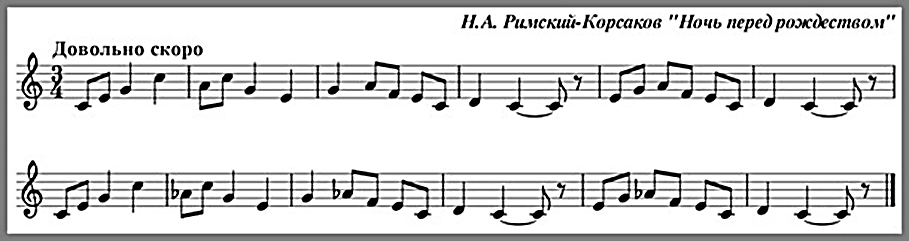 СЛАЙД 3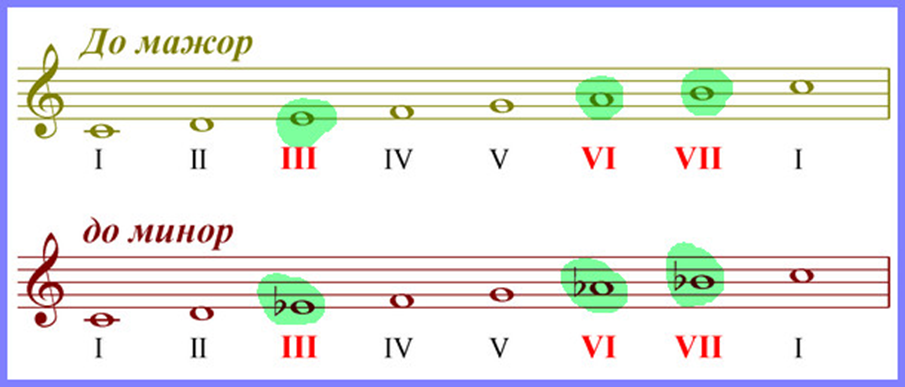 СЛАЙД 4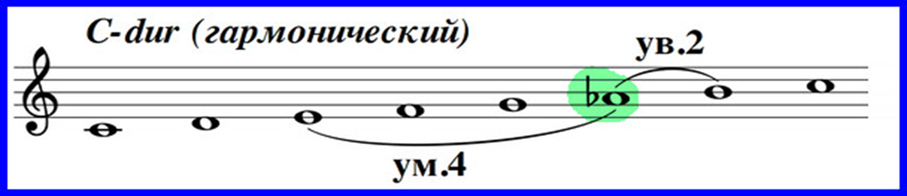 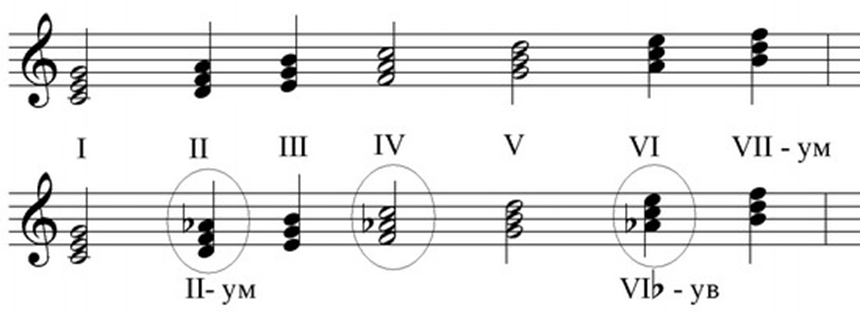 СЛАЙД 5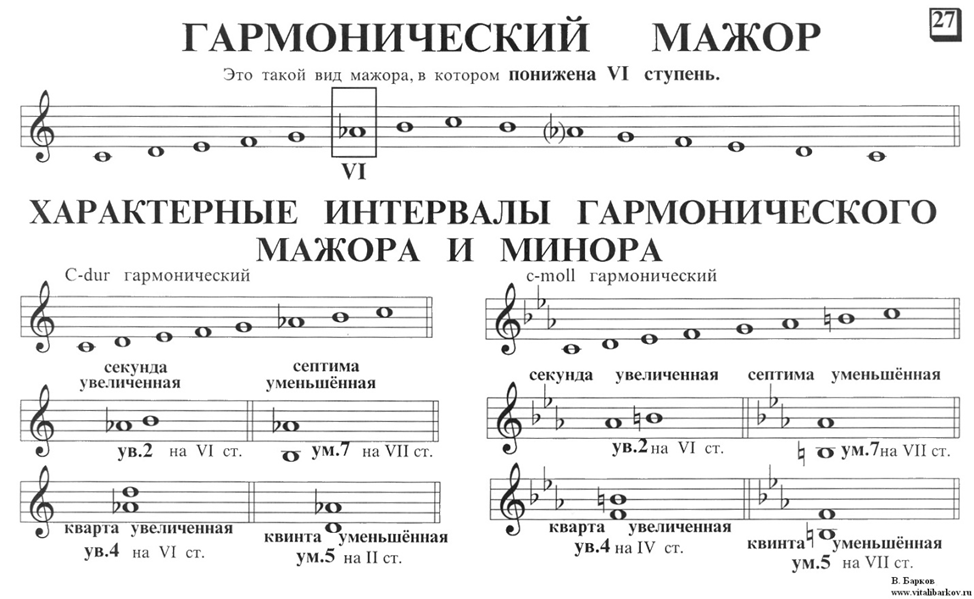 СЛАЙД 6М. Ипполитов-Иванов. «Тюркские фрагменты»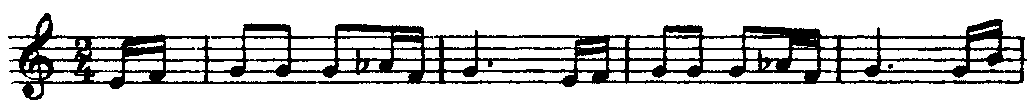 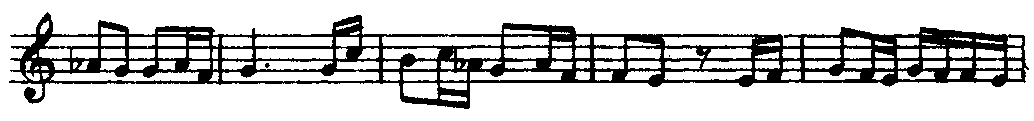 Поскольку гармонический вид мажора, являясь средством ладового колорита, возникает в произведениях, как правило, эпизодически, то необходимый для понижения VI ступени дополнительный знак альтерации пишется прямо в тексте при соответствующих нотах, а при ключе не выставляется (он относятся к так называемым неключевым знакам альтерации):ЭтапДеятельность педагогаДеятельность детейФормируемые компетенцииОрганизация начала занятияПриветствие, эмоциональный настрой обучающихся на учебную деятельность (на сотрудничество и успешное освоение материала);Приветствие преподавателя;Взаимодействие с преподавателем путём вступления в диалог; Учатся планированию учебного сотрудничества с преподавателемПовторение и закрепление пройденного материала, проверка домашнего задания1. Помогает обучающимся провести обоюдный блиц-опрос.1). Назовите главные ступени лада.2). Главные трезвучия лада.3). Что такое обращение трезвучий?4). Сколько тритонов в натуральном мажоре? На каких ступенях?5). На какой ступени строится S64? Д6? Т64?6).  Какие 3 вида минора вы знаете?7).  Какая  синкопа вмещается в  половинную длительность?8). Что такое обращение интервала? 9).  Чему равна сумма обращённых интервалов10). Какие интервалы относятся к консонансам, а какие к диссонансам?2. Контролирует: правильность  ответов, точное интонационное и ритмическое исполнение номера, заданного на домашнее пение, помогает исправить ошибки.Контролирует правильность ответов в слуховом анализе элементов музыкального языка (слуховой анализ интервалов), подводит итог самостоятельной работе, выставляет оценки в журнал. Слушают вопросысверстников, отвечаютна них, контролируют правильность ответов своих сверстников,  закрепляют знания, повторяют  термины.Поют номер, заданный на домашнее пение с дирижированием – Хор из оперы «Набукко» Д. Верди (проработка ритмических фигур в пунктирном и триольном ритме)Следят за ответами товарищей по учебнику, включаются в работу с любого такта по просьбе преподавателя.Работают коллективно, по очереди отвечая  на проигрываемые элементы, затем 5 элементов записывают  самостоятельно в тетради.Обменявшись тетрадями, проверяют ответы друг друга и выставляют оценки  по количеству правильных ответовИнформационная компетентность:- умеет обращаться к собственному опыту, имеющимся ЗУН.	Отвечая на вопросы, анализируют свой накопленный опыт, структурируют свои знания, выделяют собственные «пробелы».Совершают логические действия, ищут способы  решения задач.Коммуникативные компетенции:- быстро и точно исполняет словесную инструкцию;- умеет общатьсяУчебно-познавательная: - Анализируют и закрепляют ритмические группы, определяют на слух синкопы.- Анализируют прослушиваемый материал, соотносят его с ранее накопленными музыкально-слуховыми ощущениями, выявляют «пробелы» в музыкальном восприятии, закрепляют  в памяти музыкально-слуховые образы. - Анализируют правильность ответов товарищей, критически подходят к выставлению оценки за выполненное задание, подводят итог и объявляют оценки преподавателюПостановка цели и задач занятияВведение обучающихся в новую тему  урока.  Ознакомление обучающихся  с дальнейшим  планом урока, установление деловой  атмосферы; Преподаватель  представляет тему урока и обсуждает формулировку с обучающимися.Выясняется значение каждого музыкального термина в формулировке темы урока.обучающиеся объясняют значение знакомых терминов (гармонический минор, одноименные тональности, пройденные элементы лада – устойчивые и неустойчивые ступени, главные трезвучия лада, тритоны), выделяют незнакомые термины (гармонический мажор).  Обучающиеся ставят  перед собой цель исследовать гармонический мажор, сравнивать элементы. – Те элементы ладов, которые ранее изучались на уроках сольфеджио.Учебно-познавательная:Обучающиеся принимают цели урока, внутренне организовывают себя. Участвуют в совместном целеполагании.Актуализация знаний для изучения нового учебного материалаПроигрывает музыкальные примеры:Н. А. Римский-Корсаков фрагмент из оперы «Ночь  перед  рождеством» (слайд 2) Предлагает проанализировать музыкальные примеры: Определить тональности и обратить внимание на появляющиеся знаки альтерации возле определённых ступенейПредлагает выяснить:-  на каких ступенях в тональностях появляются эти знаки альтерации?;- что они делают с этими звуками? - какой музыкальный колорит создаётся при появлении пониженных шестых ступеней?;3. Преподаватель предлагает сравнить звукоряды до мажора и до минора, найти сходства и различия (слайд 3)4.  Какие изменения в интервальном составе происходят при понижении VI ступени в до мажоре (слайд 4)- Определяют тональность, настраиваются в ней, исполняют пример, как чтение с листа, анализируют структуру и выявляют особенности- В результате анализа обучающиеся делают вывод, что в каждом примере изменяются (понижаются)  VI ступени, которые вносят минорный колорит (минорную окраску) в представленные мелодии- Обучающиеся  определяют сходства и различия двух ладов (до мажора и до минора), - Определяют, что при понижении VI ступени изменяются интервалы – появляется ув. 2 и ум. 4Учебно-познавательная:- умеет отвечать на вопросы: Обучающиеся определяют лады, гармонизуют музыкальный фрагмент, определяют тональности 1 степени родства  для тональности До мажорКоммуникативные компетенции:- быстро и точно исполняет словесную инструкцию;- умеет общатьсяУ детей развивается личностная компетенция, самосовершенствование.Первичное усвоение новых знанийПреподаватель предлагает внимательно рассмотреть слайд 6 и сформулировать   вывод: изменение ступеней в гармонических ладах влечет за собой изменение и образование новых элементов, заимствованных в одноименных тональностях. Лады – мажор и минор, сближаются, обогащаются новыми выразительными средствами.  Обучающиеся делают вывод, что тритон в гармоническом мажоре находится на отрезке II-VIb  ступени. Это правило соответствует правилу построения тритонов в натуральном миноре.А так же в гармоническом мажоре появляются интервалы ув. 2 ; ум. 7 (как и в гармоническом миноре)Учебно-познавательная: - умеет отвечать на вопросыПервичная проверка усвоения знаний. Первичное закрепление знаний. Контроль и самопроверка знанийДля  закрепления интонационных и музыкально-слуховых ощущений преподаватель предлагает прочитать с листа с дирижированием музыкальный пример М. Ипполитова -Иванова «Тюркские  фрагменты». - Глядя в ноты мелодии, какие её особенности вы видите?Преподаватель предлагает простучать ритм музыкального примера двумя руками, где левая рука отмечает долю, а правая- стучит ритм мелодии- Обучающиеся определяют тональность примера – до мажор и в этом примере так же встречается VIb  ступень. Обучающиеся простукивают ритм музыкального примера двумя руками, где левая рука отмечает долю, а правая- стучит ритм мелодии; Ещё раз настраиваются в до мажоре, дирижируя на 2/4 поют музыкальный пример, обращая внимание на качественное интонирование полутоновых соотношений звуков V  и VIb ступенейКомпетенция личностного самосовершенствования: обучающиеся, выполняют работу самостоятельно, осознавая необходимость и значимость заданий, который он выполняет.Подведение итогов урока. Преподаватель задает домашнее задание. М. Ипполитова -Иванова «Тюркские  фрагменты» петь мелодию нотами с дирижированием и транспонировать на секунду и терцию вверх (ремажор и ми мажор)В конце урока подведём итоги.- Какие бывают виды мажора? - В чём  их различие? Что такое «характерные» интервалы? - Почему они так называются? - На каких ступенях расположены?- Обучающиеся записывают домашнее задание в дневник- Обучающиеся кратко формулируют основные выводы урока в нескольких предложениях.-ответы детей Учебно-познавательная:самостоятельно отвечают на вопросы, делают выводы и учатся на собственных ошибках и ошибках товарищейРефлексия.Наш урок подошёл к концу.Сегодня вы узнали много нового. Кому было легко? Трудно? Все ли понятно? Кто хочет узнать больше?Урок окончен. До свидания.- ответы детей- прощаются  Ценностно-смысловая компетенция:- умеет работать в коллективе определяет направление своих действий